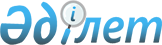 О внесении изменения и дополнений в Указ Президента Республики Казахстан от 20 февраля 2021 года № 515 "О некоторых вопросах Агентства Республики Казахстан по финансовому мониторингу"Указ Президента Республики Казахстан от 16 сентября 2023 года № 355
      ПОСТАНОВЛЯЮ:
      1. Внести в Указ Президента Республики Казахстан от 20 февраля 2021 года № 515 "О некоторых вопросах Агентства Республики Казахстан по финансовому мониторингу" следующие изменение и дополнения:
      в Положении об Агентстве Республики Казахстан по финансовому мониторингу, утвержденном вышеназванным Указом:
      пункт 1 изложить в следующей редакции:
      "Агентство Республики Казахстан по финансовому мониторингу (далее – Агентство) является государственным органом, непосредственно подчиненным и подотчетным Президенту Республики Казахстан, осуществляющим финансовый мониторинг и принимающим иные меры по противодействию легализации (отмыванию) доходов, полученных преступным путем, финансированию терроризма, финансированию распространения оружия массового уничтожения в соответствии с Законом Республики Казахстан "О противодействии легализации (отмыванию) доходов, полученных преступным путем, и финансированию терроризма", а также предупреждение, выявление, пресечение, раскрытие и расследование экономических и финансовых правонарушений, отнесенных законодательством Республики Казахстан к ведению этого органа.
      Агентство самостоятельно в принятии решений в пределах своей компетенции.";
      в пункте 15:  
      дополнить подпунктами 33-1) и 33-2) следующего содержания:
      "33-1) определение порядка ведения реестра бенефициарных собственников юридических лиц; 
      33-2) определение совместным нормативным правовым актом с Генеральной прокуратурой Республики Казахстан порядка предоставления в электронной форме сведений и информации об операциях, подлежащих финансовому мониторингу, в уполномоченный орган по возврату активов;";
      дополнить подпунктом 34-1) следующего содержания:
      "34-1) ведение реестра бенефициарных собственников юридических лиц;";
      дополнить разделом следующего содержания:
      "Перечень организаций, находящихся в ведении Агентства
      Акционерное общество "Международная академия экономики и финансов".
      2. Агентству Республики Казахстан по финансовому мониторингу в установленном законодательством Республики Казахстан порядке принять меры, вытекающие из настоящего Указа.
      3. Настоящий Указ вводится в действие со дня его подписания.
					© 2012. РГП на ПХВ «Институт законодательства и правовой информации Республики Казахстан» Министерства юстиции Республики Казахстан
				Подлежит опубликованиюв Собрании актов Президента иПравительства Республики Казахстан
      Президент Республики Казахстан

К. Токаев
